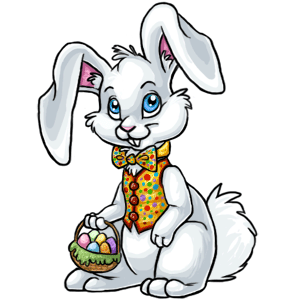 Pasākumi 2016. gada martāDat.Vieta un laiksPasākumsAtbildīgais2.03.9.30 ZālēLeļļu teātra Tims koncertprogramma “Šis tas par vilcieniņu”D.Gailāne2.03.13.20 ZālēSkolotāju sapulceĀ.Driņina8.03.10.00Grupa „Pūcītes”Vecmāmiņu pēcpusdiena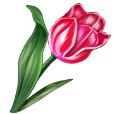 Grupas skolotājas9.03.Alūksnes novada vidusskolā 17.30E-prasmju diena sagatavošanas grupas bērniem kopā ar vecākiemD.Gailāne11.039.00PII „Saulīte”Labākās pieredzes skola “”Emocionālā audzināšana.D,StopnieceI.Krasta21.-24.03PIIKrāsu nedēļaGrupas skolotājas23.03.15.15. Zālē Tematiskā pēcpusdiena 2.grupai “Bizmārīšu ceļojums”D,StopnieceGrupas skolotājas24.039.45. ZālēLieldienasI.Krasta24.03.Administratīvajā ēkā 10.00Alūksnes novada domes sēde.Ā.Driņina29.03.10.00Grupa „Skudriņas”Vecmāmiņu pēcpusdienaGrupas skolotājas